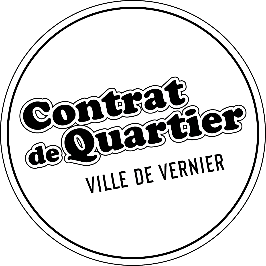 Le projet a un début et une fin et les initiateurs ont l’obligation de présenter un bilan final.Nom du projet :				Initiateurs du projet : Rappel des objectifs du projet :Est-ce que les objectifs fixés ont été atteints ? Sinon, pourquoi ?Comment les fonds alloués au projet ont été utilisés et qui en était	responsable ?Quel est l’impact réel du projet sur l’amélioration de la qualité de vie		dans le quartier ? (Activités multiculturelles, nombre de participants,		rencontres et échanges, création de synergies, écho sur l’appréciation		du projet) :Quelles sont les leçons apprises ? Quels sont les points positifs (points		forts) et les points négatifs (points faibles) du projet réalisé ?Points forts :Points faibles :Quelles sont les améliorations à faire dans l’avenir  et quelles sont les 				perspectives d’avenir (reproductibilité du projet, etc.) ?Noms et prénoms des initiateurs du projet :Signature(s) : 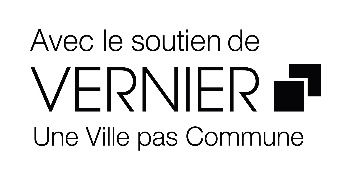 